«О мерах по подготовке объектов ЖКХи предприятий топливно-энергетического комплекса на территории МО «Алданский  район» к отопительному сезону 2019/2020 года»В соответствии с Распоряжением Правительства Республики Саха (Якутия) от 14 марта 2019 года № 244-р «О мерах по подготовке объектов жилищно-коммунального хозяйства и предприятий топливно-энергетического комплекса РС (Я) к отопительному сезону 2019/2020 года», в целях обеспечения своевременной и качественной подготовки систем жизнеобеспечения объектов соцкультбыта, жилищного фонда и производственного назначения к функционированию в отопительный сезон 2019/2020 года, предупреждения возникновения аварийных ситуаций в течение отопительного сезона на объектах жилищно-коммунального хозяйства  и энергетики, постановляю:1. Образовать Районную комиссию по оперативному руководству подготовкой объектов жилищно-коммунального хозяйства и топливно-энергетического комплекса МО «Алданский район» к отопительному сезону 2019/2020 года.2. Утвердить:2.1. Состав Районной комиссии по оперативному руководству подготовкой объектов жилищно-коммунального хозяйства и топливно-энергетического комплекса МО «Алданский район» к отопительному сезону 2019/2020 года согласно приложения N 1 к настоящему постановлению.2.2. Положение о Районной комиссии по оперативному руководству подготовкой объектов жилищно-коммунального хозяйства и топливно-энергетического комплекса МО «Алданский район» к отопительному сезону 2019/2020 года согласно приложения N 2 к настоящему постановлению.2.3. Перечень мероприятий по подготовке объектов жилищно-коммунального хозяйства и предприятий топливно-энергетического комплекса МО «Алданский район» к отопительному сезону 2019/2020 года согласно приложения N 3 к настоящему постановлению.3. Установить в соответствии с пунктом 2.6.3 Постановления Госстроя России от 27 сентября 2003 г. N 170 "Об утверждении Правил и норм технической эксплуатации жилищного фонда" сроки окончания ремонтно-подготовительных работ на объектах жилищно-коммунального хозяйства республики, предприятий бюджетной сферы до 01 сентября 2019 года.4. В соответствии с приказом Министерства энергетики РФ от 12 марта 2013 года №103 «Об утверждении Правил оценки готовности к отопительному периоду» установить срок завершения оформления паспортов готовности к работе в зимний период:4.1. Для потребителей тепловой энергии – 15 сентября 2019 года.4.2. Для теплоснабжающих и теплосетевых организаций – 01 ноября 2019 года.5. Установить в соответствии с пунктом 8 Положения об оценке готовности электро- и теплоснабжающих организаций к работе в осенне-зимний период, утвержденного Министерством промышленности и энергетики Российской Федерации от 25 августа 2004 года СО 153-34.08.105-2004, для энергосбытовых (энергетических) организаций установить срок завершения оформления паспортов готовности к работе в зимний период – 15 ноября 2019 года.6. Рекомендовать органам местного самоуправления МО «Алданский район», предприятиям, организациям всех форм собственности при выполнении мероприятий по подготовке объектов жилищно-коммунального хозяйства и топливно-энергетического комплекса к отопительному сезону 2019/2020 года руководствоваться решениями Районной комиссии по оперативному руководству подготовкой объектов жилищно-коммунального хозяйства и топливно-энергетического комплекса к отопительному сезону 2019/2020 года.7. Назначить координатором по подготовке объектов жилищно-коммунального хозяйства и топливно-энергетического комплекса на территории МО «Алданский район» к отопительному сезону 2019/2020 года управление промышленности администрации МО «Алданский район».8. Признать утратившим силу постановление  главы МО «Алданский район» от 10 марта 2016 года № 245п «О мерах по подготовке объектов жилищно-коммунального хозяйства и предприятий топливно-энергетического комплекса на территории МО «Алданский район» к отопительному сезону 2019/2020 года».8. Настоящее Постановление вступает в силу с момента его подписания.	9. Настоящее Постановление подлежит опубликованию в средствах массовой информации и на официальном сайте http://aldanray.ru/.10. Контроль исполнения настоящего постановления возложить на Первого заместителя главы Администрации МО «Алданский район» Халиуллина Р.Г. Первый заместитель главы района                                                Р.Г. ХалиуллинФедчик Денис Григорьевич8 (41145) 35-9-45Приложение N 1к постановлению главы МО «Алданский район»от ____________ 2019 г. N __________Состав
Районной комиссии по оперативному руководству подготовкой объектов жилищно-коммунального хозяйства и топливно-энергетического комплекса на территории МО «Алданский район» к отопительному сезону 2019/2020 годовПредставитель прокуратурыАлданского района (по согласованию)Приложение N 2к постановлению главы МО «Алданский район»от ____________ 2019г. N __________ПОЛОЖЕНИЕо Районной комиссии по оперативному руководству подготовкой объектов жилищно-коммунального хозяйства и топливно-энергетического комплекса на территории МО «Алданский район» к отопительному сезону 2019/2020 годовI. Общие положения1.1. Районная комиссия по оперативному руководству подготовкой объектов жилищно-коммунального хозяйства и топливно-энергетического комплекса на территории МО «Алданский район» к отопительному сезону 2019/2020 года (далее - Комиссия) является координационным органом, образованным для обеспечения согласованности действий органов исполнительной власти, органов местного самоуправления, предприятий и организаций независимо от вида деятельности и форм собственности, в целях обеспечения своевременной и качественной подготовки систем жизнеобеспечения объектов соцкультбыта, жилищного фонда и производственного назначения к функционированию в отопительный сезон, предупреждения возникновения аварийных ситуаций в течение отопительного сезона на объектах жилищно-коммунального хозяйства и топливно-энергетического комплекса.1.2. В своей деятельности Комиссия руководствуется действующим федеральным законодательством и законодательством Республики Саха (Якутия), а также настоящим Положением.1.3. Комиссия осуществляет свою деятельность во взаимодействии с органами местного самоуправления МО «Алданский район», предприятиями и организациями.II. Основные задачи и права Комиссии2.1. Основными задачами Комиссии являются:2.1.1. Анализ и оценка хода подготовки объектов жилищно-коммунального хозяйства и топливно-энергетического комплекса к отопительному сезону.2.1.2. Обеспечение согласованности действий органов местного самоуправления МО «Алданский район», организаций и предприятий при решении вопросов в области подготовки объектов жилищно-коммунального хозяйства и предприятий топливно-энергетического комплекса на территории МО «Алданский район» к отопительному сезону.2.2. Комиссия в пределах своей компетенции имеет право:2.2.1. Запрашивать у органов местного самоуправления МО «Алданский район», организаций необходимые материалы и информацию.2.2.2. Заслушивать на своих заседаниях представителей органов местного самоуправления МО «Алданский район» и организаций.2.2.3. Привлекать для участия в своей работе представителей органов местного самоуправления МО «Алданский район» и организаций по согласованию с их руководителями.2.2.4. Вносить в установленном порядке в Правительство Республики Саха (Якутия) предложения по вопросам, требующим решения Президента Республики Саха (Якутия) или Правительства Республики Саха (Якутия).III. Структура Комиссии и организация ее работы3.1. Состав Комиссии утверждается главой МО «Алданский район». Председателем Комиссии является первый заместитель главы МО «Алданский район».3.1.1. В рамках работы Комиссии могут создаваться рабочие группы.3.1.2. Перечень рабочих групп Комиссии, их руководители, состав и порядок их работы утверждаются председателем Комиссии.3.2. Комиссия осуществляет свою деятельность в соответствии с планом, принимаемым на заседании Комиссии и утверждаемым ее председателем.3.3. Заседания Комиссии проводятся по мере необходимости, но не реже одного раза в месяц.3.4. Заседания Комиссии проводит ее председатель или по его поручению  заместитель.3.5. Заседание Комиссии считается правомочным, если на нем присутствует не менее половины ее членов.3.6. Члены Комиссии лично принимают участие в ее заседаниях. В случае невозможности принятия участия в заседании Комиссии член Комиссии направляет своего представителя.3.7. Решения Комиссии оформляются в виде протоколов, которые подписываются председателем Комиссии или его заместителем, председательствующим на заседании.Приложение N 3к постановлению главы МО «Алданский район»от ____________ 2019 г. N __________Перечень
мероприятий по подготовке объектов жилищно-коммунального хозяйства и предприятий топливно-энергетического комплекса на территории МО «Алданский район» к отопительному сезону 2019/2020 года1. Рекомендовать органам местного самоуправления МО «Алданский район»:1.1. Организовать проверку теплоснабжающих, теплосетевых организаций и потребителей тепловой энергии к отопительному периоду 2019/2020 года в соответствии с приказом Министерства энергетики РФ от 12 марта 2013 года №103 «Об утверждении Правил оценки готовности к отопительному периоду», а также согласно Положению об оценке готовности электро- и теплоснабжающих организаций к работе в осенне-зимний период», утвержденному Министерством промышленности и энергетики Российской Федерации от 25 августа 2004 года СО 153-34.08.105-2004.1.2. В срок до 15 ноября 2019 года обеспечить получение паспорта готовности муниципального образования к отопительному периоду 2019/2020 года и направить копию в администрацию МО «Алданский район».1.3. В срок до 20 апреля 2019 года представить в администрацию МО «Алданский рйаон» сводный план-график производства работ по подготовке жилищного фонда, объектов соцкультбыта, инженерных коммуникаций, электростанций, котельных, тепловых и электрических сетей, находящихся на территории муниципальных образований, независимо от форм собственности согласно приложению N 1 к настоящему Перечню мероприятий по подготовке объектов жилищно-коммунального хозяйства и предприятий топливно-энергетического комплекса на территории МО «Алданский район» к отопительному сезону 2019/2020 года (далее - Перечень).1.4. Обеспечить своевременное финансирование ремонтных работ при подготовке муниципальных объектов жилищно-коммунального хозяйства и учреждений социальной сферы к предстоящему отопительному сезону в объемах, утвержденных местными бюджетами на 2019 год, в том числе для приобретения и установки резервных источников питания на муниципальных объектах жилищно-коммунального хозяйства и социальной сферы.1.5. В срок до 01 сентября 2019 года выполнить комплекс мероприятий по подготовке объектов муниципальной собственности, жилищного фонда, соцкультбыта, дошкольных, школьных учреждений и учреждений здравоохранения к отопительному сезону 2019/2020 года в соответствии с утверждёнными планами и графиками, с предоставлением паспорта готовности и назначения аттестованных ответственных лиц.1.6. Обеспечить разработку документов (положений, инструкций, планов) по ликвидации аварий, устанавливающих порядок ликвидации аварий и взаимодействия тепло-, топливо-, водоснабжающих организаций, абонентов (потребителей), ремонтных, строительных, транспортных предприятий, а также служб жилищно-коммунального хозяйства и других органов, задействованных в устранении аварий, в соответствии с утвердить их в соответствии с приказом Министерства энергетики РФ от 12 марта 2013 года №103 «Об утверждении Правил оценки готовности к отопительному периоду» и представить разработанные документы на согласование в Ленское управление Ростехнадзора Республики Саха (Якутия).1.7. При подготовке объектов жизнеобеспечения муниципальной собственности к отопительному сезону 2019/2020 года предусмотреть финансовые средства на выполнение требований государственного пожарного надзора и мероприятий по антитеррористической деятельности.1.8. Обеспечить достаточное финансирование бюджетных организаций для оплаты потребленной тепловой и электрической энергии в отопительный сезон 2019/2020 года и ликвидации задолженности за потребленные тепло-электроэнергию до начала отопительного сезона 2019/2020 года.1.9. Обеспечить осуществление координации и контроля за ходом выполнения работ по подготовке жилищного фонда к отопительному периоду 2019/2020 года в соответствии с постановлением Госстроя России от 27 сентября 2003 г. N 170 "Об утверждении Правил и норм технической эксплуатации жилищного фонда".1.10. В срок до 29 апреля 2019 года представить информацию по подготовке объектов коммунального комплекса к отопительному периоду 2019/2020 года в администрацию МО «Алданский район» с последующим еженедельным предоставлением информации согласно приложению N 2 к настоящему Перечню.1.11. Обеспечить осуществление координации за созданием и функционированием аварийных служб муниципальных предприятий, обеспечивающих обслуживание жилищного фонда, наличие аварийных запасов, необходимого оборудования и продукции производственно-технического назначения.1.12. В целях эффективной работы по организации управления жилищным фондом поселений МО «Алданский район» организовать работу с лицензированными учебными заведениями для обучения, повышения квалификации руководителей товариществ собственников жилья (ТСЖ), управляющих компаний.1.13. Обеспечить осуществление координации за поставкой топливно-энергетических ресурсов для нужд предприятий жизнеобеспечения для прохождения отопительного периода 2019/2020 года.1.14. Организовать работу предприятий по аварийному прикрытию систем энергоснабжения муниципальных бюджетных учреждений 1.15. Обеспечить в течение отопительного сезона 2019/2020 года устойчивое функционирование единых дежурно-диспетчерских служб согласно распоряжению Правительства Республики Саха (Якутия) от 28 декабря 2011 г. N 1427-р "О единой дежурно-диспетчерской службе в муниципальных образованиях Республики Саха (Якутия)".1.16. Обеспечить еженедельное представление информации в администрацию МО «Алданский район» по накоплению топливно-энергетических ресурсов согласно приложению  N 4 к настоящему Перечню.1.17.	В период с июня по ноябрь 2019 года обеспечить представление информации по подготовке объектов коммунального комплекса и энергетики к отопительному сезону 2019/2020 года в администрацию МО «Алданский район» по форме Федерального статистического наблюдения 1-ЖКХ (зима) срочная, ежемесячно до 1 числа отчетного месяца.1.18.	В период с июня по ноябрь 2019 года обеспечить представление информации по подготовке объектов коммунального комплекса и энергетики к отопительному сезону 2019/2020 года в администрацию МО «Алданский район» по строкам №№ 01-08 формы Федерального статистического наблюдения 1-ЖКХ (зима) срочная и по пункту №1 формы «Проведение технической инвентаризации основных фондов жилищно-коммунального хозяйства», ежемесячно до 1 числа отчетного месяца.2. Рекомендовать органам местного самоуправления муниципальных образований МО «Алданский район», имеющих газовое хозяйство:2.1. Обеспечить проверку технического состояния внутридомового газового оборудования совместно со специализированной организацией либо с организацией, заключившей договор технического обслуживания.2.2.Обеспечить проверку отопительного оборудования, печей, установленных в жилых домах, общественных зданиях, коммунально-бытовых и промышленных предприятиях, отопительных котельных, а также провести ревизию существующих резервных источников электроснабжения, запасов топлива, обеспечить готовность к работе в отопительный сезон 2019/2020 года.3. Рекомендовать главам органов местного самоуправления муниципальных образований МО «Алданский район» организовать выполнение комплекса мероприятий по подготовке к отопительному сезону 2019/2020 года объектов жилищно-коммунального хозяйства согласно Федеральному закону от 06 октября 2003 года №131-ФЗ «Об общих принципах организации местного самоуправления в Российской Федерации».4. МКУ Департаменту образования  Алданского района (Хрущ Е.И.), ГБУ «АЦРБ» (Иванов И.С.), МКУ Управлению культуры Алданского района :4.1. Обеспечить социальные объекты, дошкольные, школьные учреждения и учреждения здравоохранения, строения, сооружения приборами учета воды,  тепловой энергии, а также ввод установленных приборов учета энергоресурсов в эксплуатацию согласно Федеральному закону от 23 ноября 2009 г. N 261-ФЗ "Об энергосбережении и о повышении энергетической эффективности и о внесении изменений в отдельные законодательные акты Российской Федерации" до наступления отопительного периода:4.2. В срок до 20 апреля 2019 года разработать планы-графики ремонтных программ объектов теплоснабжения (котельных, теплосетей) и представить сводные графики в администрацию МО «Алданский район».4.3. В срок до 01 ноября 2019 года подведомственным учреждениям представить акты готовности к отопительному сезону объектов жизнеобеспечения и теплоснабжающих организаций в комиссию по оценке готовности к отопительному периоду 2019/2020 года, сводный перечень актов представить в администрацию МО «Алданский район».4.4. Рекомендовать руководителям теплоснабжающих организаций, предприятий независимо от ведомственной принадлежности:4.4.1. Разработать в срок до 01 августа 2019 года инструкции по ликвидации аварий, устанавливающие порядок ликвидации аварий и взаимодействия тепло-, топливо-, водоснабжающих организаций, абонентов (потребителей), ремонтных, строительных, транспортных предприятий, а также служб жилищно-коммунального хозяйства и других организаций по устранению аварий, и представить на утверждение органам местного самоуправления муниципальных образований МО «Алданский район».4.4.2. Разработать и согласовать в срок до 01 августа 2019 года в Ленском управлении Ростехнадзора по Республике Саха (Якутия) мероприятия по ликвидации аварийных ситуаций с охватом каждого объекта теплоснабжения, с установлением четких обязанностей производственных подразделений и персонала, порядка действия по переключениям в тепловых сетях, использованию техники, оповещению аварийно-спасательных и других специальных служб и руководства предприятия различными способами связи.4.4.3. Обеспечить еженедельное представление информации в администрацию МО «Алданский район» по накоплению топливно-энергетических ресурсов согласно приложению №3 к настоящему Перечню.4.4.4. Представить в срок до 20 апреля 2019 года информации по подготовке объектов коммунального комплекса к отопительному периоду 2019/2020 года в администрацию МО «Алданский район» с последующим еженедельным предоставлением информации согласно приложению №2 к настоящему Перечню.5. Рекомендовать теплоснабжающим организациям, независимо от форм собственности, осуществляющим свою деятельность на территории МО «Алданский район»:5.1. Представить в срок до 20 апреля 2019 года план подготовки к отопительному сезону 2019/2020 года в администрацию МО «Алданский район» с последующим еженедельным предоставлением отчета о выполнении (приложение N 1 к настоящему Перечню).5.2. Представить в срок до 20 апреля 2019 года план ремонтной программы с указанием объема продукции производственно-технического назначения в администрацию МО «Алданский район» с последующим еженедельным предоставлением отчета о выполнении (приложение N 2 к настоящему Перечню).5.3. Разработать и утвердить в срок до 20 апреля 2019 года план завоза продукции производственно-технического назначения в Арктическую группу улусов (районов) на 2019 и 2020 годы в два этапа: в навигационный период и автозимником.5.4. Создать в срок до 01 сентября 2019 года системы резервирования на объектах жизнеобеспечения, в том числе обеспечить:5.4.1. Установку резервных электродвигателей и насосов на котельных, водозаборах и скважинах.5.4.2. Монтаж средств защиты и автоматики силового оборудования, электроснабжения, создать запасы топлива, обеспечить готовность к работе.5.4.3. Доукомплектование необходимого количества и установку резервных источников электропитания для котельных с предоставлением результатов мероприятий в администрацию МО «Алданский район».5.4.4. Для обслуживающего персонала разработку и внедрение инструкции по противоаварийным действиям и представить отчет в администрацию МО «Алданский район».5.5. Обеспечить сбор текущих платежей и задолженности за коммунальные услуги учреждений бюджетной сферы и прочих потребителей с направлением собранных средств на оплату работ по подготовке к отопительному сезону 2019/2020 года, приобретение продукции производственно-технического назначения и погашение задолженности по перевозкам топливно-энергетических ресурсов речным транспортом за предыдущие годы.5.6. Обеспечить применение пропускного режима с целью предотвращения несанкционированного доступа на объекты жизнеобеспечения жилищно-коммунального хозяйства и энергетики (котельные, тепловые пункты, резервные ДЭС, трансформаторные подстанции).5.7. Завершить в срок до 01 ноября 2019 года оформление паспортов готовности объектов жизнеобеспечения (котельных, водозаборов, скважин) с участием представителей Ленского управления Ростехнадзора по Республике Саха (Якутия).5.8. Учитывать при получении паспортов готовности объектов в качестве необходимого и обязательного условия выполнение предписаний надзорных органов.5.9. К началу отопительного сезона 2019/2020 года обеспечить создание 10 - суточного неснижаемого резервного запаса в зависимости от вида используемого топлива, в том числе и резервного топлива на объектах жизнеобеспечения.5.10. При формировании ремонтных программ на подготовку к отопительному сезону 2019/2020 года учесть замену ветхих инженерных сетей не менее 7% от их общего количества.5.11. Обеспечить еженедельное предоставление информации в администрацию МО «Алданский район» по накоплению топливно-энергетических ресурсов (приложение №3 к настоящему перечню).6. Рекомендовать электрогенерирующим предприятиям и организациям, независимо от форм собственности, осуществляющим свою деятельность на территории МО «Алданский район»:6.1. В срок до 20 апреля 2019 года представить в администрацию МО «Алданский район» план-график производства ремонтных работ на объектах электроэнергетики, с последующим еженедельным предоставлением отчета о выполнении (приложение №5 к настоящему Перечню).6.2. Обеспечить своевременное и качественное проведение ремонтных работ оборудования, высоковольтных линий согласно плановой годовой программе 2019 года.6.3. В срок до 01 сентября 2019 года разработать совместно с предприятиями жилищно-коммунального хозяйства программу и графики совместных противоаварийных тренировок на период подготовки и прохождения отопительного зимнего периода.6.4. Завершить плановые ремонтные работы основного оборудования и электрических сетей, оказывающих влияние на прохождение осенне-зимнего максимума нагрузок, в срок до 01 ноября 2019 года.6.5. При формировании ремонтных программ на подготовку к отопительному сезону 2019/2020 года учесть замену ветхих инженерных сетей не менее 7% от их общего количества.6.6. Обеспечить еженедельное представление информации в администрацию МО «Алданский район» по накоплению топливно-энергетических ресурсов (приложение №3 к настоящему Перечню).РЕСПУБЛИКА САХА (ЯКУТИЯ) АДМИНИСТРАЦИЯ МУНИЦИПАЛЬНОГО ОБРАЗОВАНИЯ«АЛДАНСКИЙ РАЙОН»ПОСТАНОВЛЕНИЕ№ _________  от __________ 2019 г.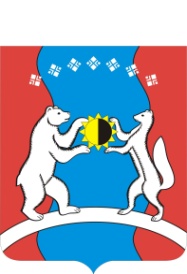 САХА ӨРӨСПУУБУЛУКЭТЭ«АЛДАН ОРОЙУОНА»МУНИЦИПАЛЬНАЙ  ТЭРИЛЛИИДЬАhАЛТАТАУУРААХХалиуллин Р.Г.первый заместитель главы МО «Алданский район», председатель комиссииПаламутов Ю.А. Федчик Д.Г. начальник управления промышленности администрации МО «Алданский район», заместитель председателя комиссии главный специалист  управления промышленности МО «Алданский район», секретарь комиссии Члены:Курносов В.П.главный специалист по ГО и ЧС администрации МО «Алданский район»Быченков В.В.председатель административной комиссии администрации МО «Алданский район»Бугай А.Л.глава МО «Город Алдан»Гордиенко  С.И.глава МО «Поселок Ленинский»Потапов Е.Е.глава МО «Поселок Нижний Куранах»Заверюха А.В.глава МО «Город Томмот»Лазарева О.Ш.глава МО «Чагдинский наслег»Прокопьев Н.Д.глава МО «Беллетский наслег»Максимов Н.К.глава МО «Анамы»Хрущ Е.И.начальник МКУ «Департамент образования Алданского района»начальник МКУ «Управление культуры и искусства Алданского района»Селютин А.В.главный санитарный врач Территориального отдела Управления Федеральной службы по надзору в сфере защиты прав потребителей и благополучия человека по Республике Саха (Якутия)в Алданском районе (по согласованию)Сагалаев А.В.генеральный директор МУП АР «АПП»Балаганский К.И.Директор Алданского филиала АО «Теплоэнергосервис»Фролов В.И.исполнительный директор ООО «Ассоциация строителей «АЯМ»Кулемин А.Н.директор филиала АО «ДРСК «ЮЯЭС»Сергин Д.Д.главный врач  ГБУ РС (Я) «Алданского района «АЦРБ»Васина М.Л.начальник Алданского Отделения Энергосбыт ПАО  «Якутскэнерго»Каблаш В.А.Врио начальника ОГПН Алданского районаСедалищев А.С.начальник АРЭС ОАО «Сахаэнерго»Представитель  Ленского управления Ростехнадзора(по согласованию)